Boot: een boot is een schip. Dat is een vervoermiddel voor op het water. In een boot kun je varen.Woonboot: is een boot om op te wonen ook wel een ark genoemd.Roeiboot: is een boot om in te roeien.Motorboot: is een boot met een motor. Door de motor gaat de boot vooruit/achteruit.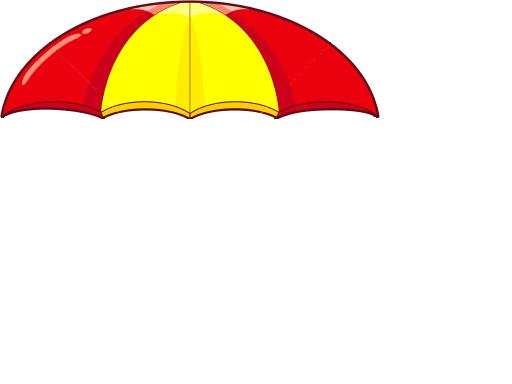 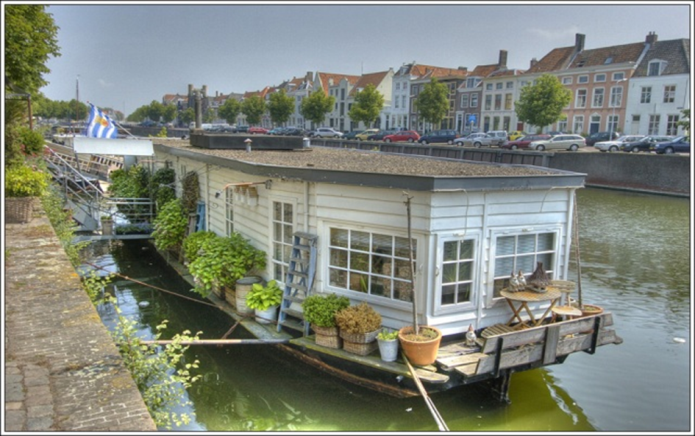 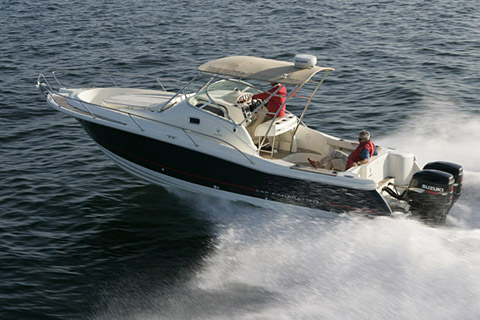 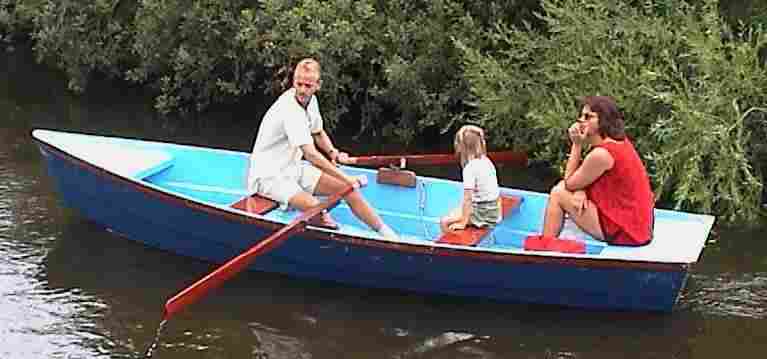 